BACOLOD WATER DISTRICT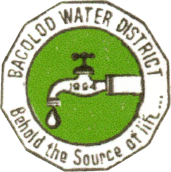 Bacolod, Lanao del NorteCCC NO. 543BWD PROGRAMS AND PROJECTSAs of December 31, 2015No.ProjectProgramActivity NameLocationTarget BeneficiariesLocationTarget BeneficiariesTotalCostDateStartedStatus of Project ImplementationStatus of Project ImplementationStatus of Project ImplementationStatus of Project ImplementationStatus of Project ImplementationStatus of Project ImplementationNo.ProjectProgramActivity NameLocationTarget BeneficiariesLocationTarget BeneficiariesTotalCostDateStartedTargetCompletionDateActualCompletion DateActualCompletion Date% of CompletionTotalCost IncurredRemarks1Pipe Line ExtensionUpper Liangan East, Bacolod, LDNUpper Liangan East, Bacolod, LDNP 42,367.50February 2, 2015April 2015April 24, 2015April 24, 2015100%P 42,367.50Fully Implemented2Distribution Line ExpansionPurok 5, Liangan East Bacolod, LDNPurok 5, Liangan East Bacolod, LDNP 74,162.35Not Implemented due to the existing SALIN TUBIG Project in the area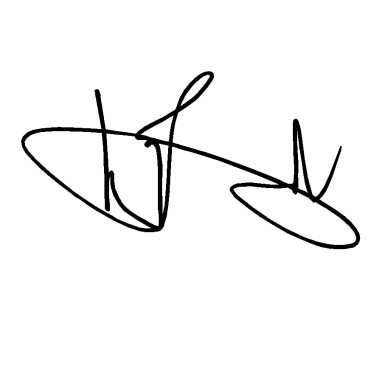                                                  Total Project Cost          P 116,529.85    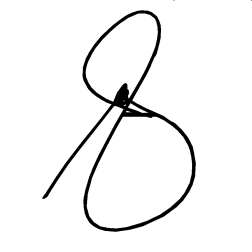 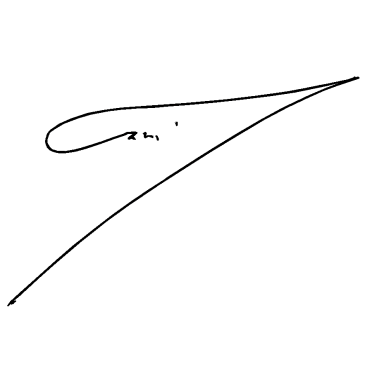                                                  Total Project Cost          P 116,529.85                                                     Total Project Cost          P 116,529.85                                                     Total Project Cost          P 116,529.85                                                     Total Project Cost          P 116,529.85                                                     Total Project Cost          P 116,529.85                                                     Total Project Cost          P 116,529.85                                                     Total Project Cost          P 116,529.85                                                     Total Project Cost          P 116,529.85                                                     Total Project Cost          P 116,529.85                                                     Total Project Cost          P 116,529.85                                                     Total Project Cost          P 116,529.85    Prepared by:                                ZAIDIE C. LIGUTOM                                           UCSA-CPrepared by:                                ZAIDIE C. LIGUTOM                                           UCSA-CPrepared by:                                ZAIDIE C. LIGUTOM                                           UCSA-CChecked by:                                ALMA S. MAGLANA                  Corporate Accounts AnalystChecked by:                                ALMA S. MAGLANA                  Corporate Accounts AnalystChecked by:                                ALMA S. MAGLANA                  Corporate Accounts AnalystChecked by:                                ALMA S. MAGLANA                  Corporate Accounts AnalystChecked by:                                ALMA S. MAGLANA                  Corporate Accounts AnalystApproved by:ENGR. NOEL L. RESABALGeneral ManagerApproved by:ENGR. NOEL L. RESABALGeneral ManagerApproved by:ENGR. NOEL L. RESABALGeneral ManagerApproved by:ENGR. NOEL L. RESABALGeneral Manager